Платные образовательные услугиМДОБУ детский сад комбинированного вида № 20 г.Лабинска платные образовательные услуги не оказывает.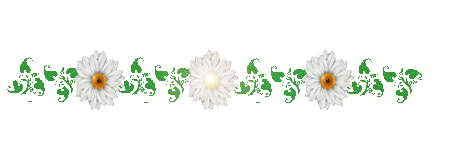 Оказание платных образовательных услуг регламентируется нормативными правовыми актами:Конституцией Российской ФедерацииГражданским кодексом Российской ФедерацииЗаконом Российской Федерации от 07.02.1992 года «О защите прав потребителей» № 2300 – IЗаконом Российской Федерации от 29.12.2012 года «Об образовании в российской Федерации» № 273 ФЗПостановлением Правительства Российской Федерации от 15.08.2013 года «Об утверждении Правил оказания платных образовательных услуг» № 706Постановлением  Администрации муниципального образования Лабинский район от  07.10.2014 года «Об утверждении тарифов на платные услуги (работы), оказываемые муниципальными дошкольными образовательными бюджетными организациями муниципального образования Лабинский район» № 1790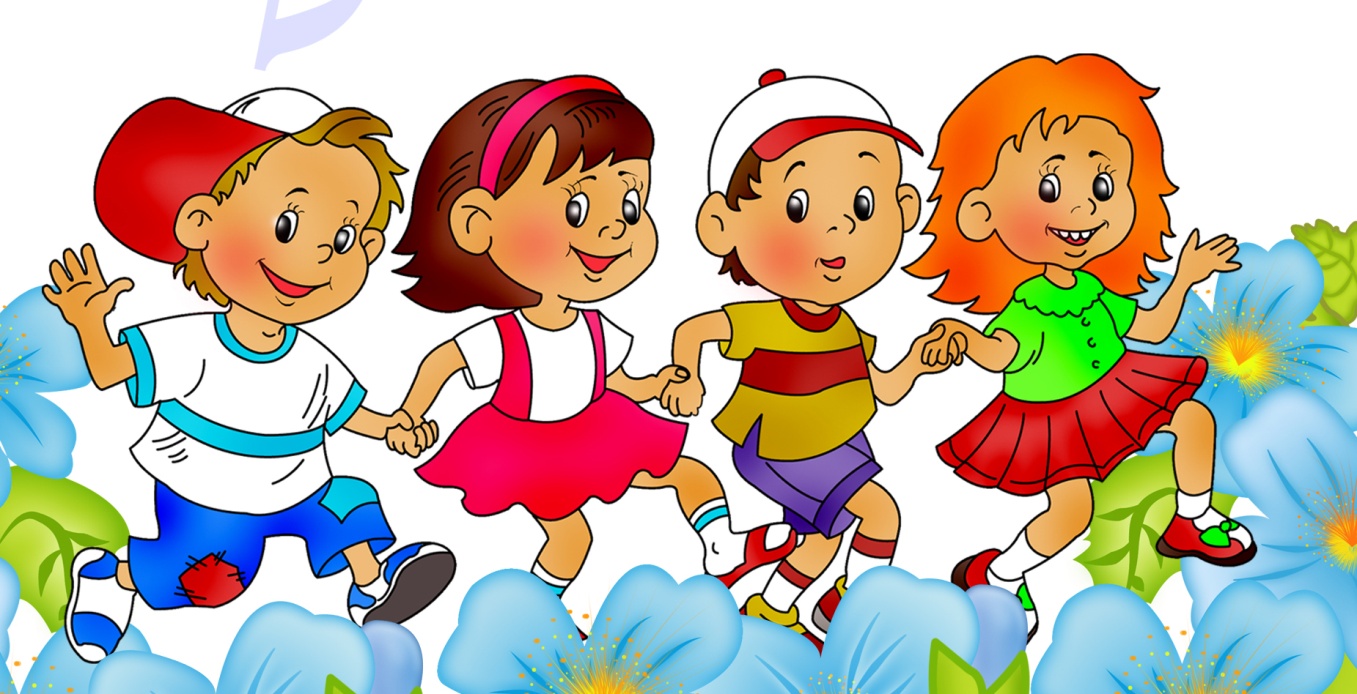 